Муниципальное автономное общеобразовательное учреждениеОмутинская средняя общеобразовательная школа №2План – конспект урока по изобразительному искусству в 5 «Б» и 5 «В» классеТема: «Деревенский пейзаж». Подготовила:                                                               учитель изо: Енова Н.В.учитель биологии: Елишева Е.В.2019 г.Тема урока: Деревенский пейзажЦель урока: создание благоприятных условия для формирования теоретических знаний о строении растений и практических умений выполнять зарисовки элементов пейзажа (растительных мотивов пейзажа). Задачи:Обучающая: сформировать теоретические знания о строение растений, сформировать практические умения выполнять зарисовки элементов пейзажа графическим способом, с использованием света и тени предметов.Воспитательная: продолжить воспитывать культуру организации рабочего места, ответственности, самостоятельности, аккуратности.Развивающая: продолжить развитие умений работать с художественными принадлежностями, воображения, творческих способностей, интерес к предмету.Планируемые результаты занятия:Личностные:Формирование основ экологической культуры.Развивать эстетическое сознание через освоение творческой деятельности эстетического характераМетапредметные:Формировать умения самостоятельно определять цели своего обучения, ставить и формулировать для себя новые задачи в учёбе и познавательной деятельностиРазвивать умение осознанно использовать речевые средства в соответствии с задачей коммуникацииФормирование и развитие экологического мышления и умения применять его в социальной практикеПредметные:Содействовать развитию эстетического вкуса, художественного мышления обучающихся, способности воспринимать эстетику природных объектов, чувственно-эмоционально оценивать гармоничность взаимоотношений человека с природой и выражать своё отношение художественными средствамиУпражнять обучающихся в использовании различных материалов и средств художественной выразительности, для передачи замысла в собственной деятельности.Структура урока:Организационный момент (1-3 мин.)Актуализация и мотивация знаний (5-10 мин).Практическая работа (20-30)Подведение итогов (7-10 мин.)Ход занятия:Организационный момент (1-3 мин.).Обучающиеся занимают свои места. Учитель: Здравствуйте!!! Наше сегодняшнее занятие с вами пройдет вместе с учителем биологии Евгенией Валерьевной. Она вам расскажет о строении растений. Эти знания вам нужны, чтобы правильно выполнить задание по изо. Итак, внимательно слушаем Евгению Валерьевну. Актуализация и мотивация знаний (1 – 3 мин.). Учитель биологии: приведите примеры растений?Обучающиеся: ромашка, роза, пион, клевер…Учитель биологии: правильно, теперь давайте рассмотрим строение растений. Рисует на доске рисунок (см. ниже рис. 1) и разбирает каждую часть данного рисунка.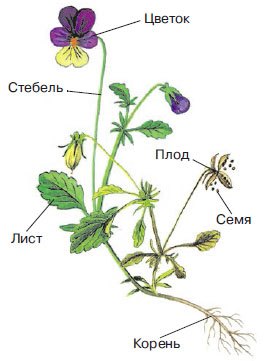 Рис. 1Учитель биологии: разберем интересные факты о растениях. Какое самое высокое растение?Обучающиеся: ель, береза.Учитель биологии: самое высокое растение — это ротанговая пальма, длина 300 м.Учитель биологии: Какое самое высокое дерево?Обучающийся: самое высокое дерево-секвойя.Учитель биологии: правильно, его высота 115,6 м в длину. Более 1000 лет, а вот баобаб- самое широкое в мире растение, диаметр ствола 54 метра. Опыляется летучими мышами.Учитель биологии: насекомоядное растение в Тюменской области – росянка. Кувшинка Виктория – диаметр листа около 2 метров, выдерживает вес в 50 кг. Северная орхидея – Венерин башмачок (произрастает в Омутинском районе). Теперь вы будете выполнять задание Натальи Викторовны, а я вам включу слайд-презентацию, где будут продемонстрированы фотографий растений, произрастающих на территории Омутинского района.Учитель изо: теперь приступ к практической работе, говорит задание, задание: «Зарисовки элементов деревенского пейзажа». Для выполнения данного задания подходим к столу выбираем себе понравившееся растение или листочки деревьев, садимся на свои места, ложем растение перед собой и начинаем рисовать.Обучающиеся: подходят к столу и выбирают себе растения, садятся за парты.Учитель изо: Мы с вами рисуем и стараемся прорисовать цветочки, листочки, стебельки, которые вы выбрали. Не забываем, что у нас показывается слайд презентация с фотографиями растений Омутинского района.Практическая работа (20-30 мин.).Обучающиеся делают зарисовки, учитель сообщает критерии оценивания:Оценка 5 (отлично): зарисовок выполнен верно: проанализирована структура растительных элементов пейзажа, присутствует теневая и световая часть на зарисовки, композиционных нарушений нет.Оценка 4 (хорошо): зарисовка выполнена, но присутствуют ошибки: отсутствует теневая часть зарисовки, композиционные законы построения соблюдены.Оценка 3 (удовлетворительно): зарисовка выполнена с грубыми нарушениями: нарушены композиционные законы построения, рисунок не соответствует зарисовку (обводка рисунка), отсутствует теневая и световая часть предмета.Оценка 2 (не удовлетворительно): отсутствует выполненное задание.Учитель изо: подходит к каждому ученику и показывает и исправляет ошибки или говорит, что нужно исправить. Учитель изо (всем обучающимся): не забываем, что у нас на растениях и наших цветочках и листочках есть теневая и световая часть, а если мы пишем красочками, то не забываем, что есть много разных оттенков каждого цвета.Подведение итогов (7 – 10 мин.).Учитель: все сделали зарисовки? Обучающиеся: да.В классе обучающиеся обсуждают свои ошибки.Учитель изо: выставляет оценки за работу.Звенит звонок.Учитель: До свидания!!!!